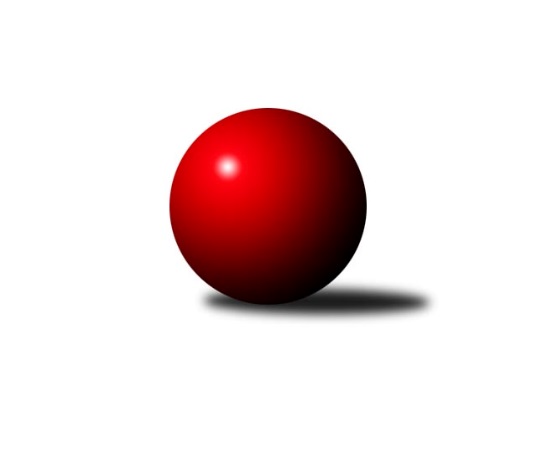 Č.26Ročník 2012/2013	27.4.2013Nejlepšího výkonu v tomto kole: 2637 dosáhlo družstvo: SKK Jeseník ˝A˝Severomoravská divize 2012/2013Výsledky 26. kolaSouhrnný přehled výsledků:KK Hranice ˝A˝	- KK Lipník nad Bečvou ˝A˝	10:6	2571:2537		27.4.TJ Unie Hlubina ˝A˝	- TJ Opava ˝B˝	11:5	2610:2517		27.4.TJ Sokol Sedlnice ˝A˝	- TJ  Odry ˝A˝	12:4	2523:2508		27.4.SKK Ostrava B	- KK Šumperk ˝B˝	10:6	2454:2409		27.4.TJ Jiskra Rýmařov ˝A˝	- KK Minerva Opava ˝A˝	9:7	2580:2537		27.4.SKK Jeseník ˝A˝	- TJ VOKD Poruba ˝A˝	14:2	2637:2451		27.4.Sokol Přemyslovice ˝B˝	- TJ Horní Benešov ˝B˝	6:10	2560:2601		27.4.Tabulka družstev:	1.	KK Minerva Opava ˝A˝	26	20	0	6	272 : 144 	 	 2559	40	2.	TJ Unie Hlubina ˝A˝	26	19	1	6	267 : 149 	 	 2522	39	3.	TJ Jiskra Rýmařov ˝A˝	26	16	0	10	235 : 181 	 	 2509	32	4.	TJ Horní Benešov ˝B˝	26	15	1	10	238 : 178 	 	 2541	31	5.	KK Lipník nad Bečvou ˝A˝	26	14	0	12	220 : 196 	 	 2494	28	6.	TJ Opava ˝B˝	26	14	0	12	208 : 208 	 	 2523	28	7.	Sokol Přemyslovice ˝B˝	26	13	1	12	225 : 191 	 	 2508	27	8.	SKK Jeseník ˝A˝	26	13	1	12	218 : 198 	 	 2514	27	9.	TJ  Odry ˝A˝	26	12	0	14	211 : 205 	 	 2495	24	10.	SKK Ostrava B	26	11	0	15	170 : 246 	 	 2472	22	11.	KK Hranice ˝A˝	26	10	0	16	162 : 254 	 	 2484	20	12.	TJ Sokol Sedlnice ˝A˝	26	9	1	16	179 : 237 	 	 2528	19	13.	KK Šumperk ˝B˝	26	8	0	18	162 : 254 	 	 2495	16	14.	TJ VOKD Poruba ˝A˝	26	5	1	20	145 : 271 	 	 2466	11Podrobné výsledky kola:	 KK Hranice ˝A˝	2571	10:6	2537	KK Lipník nad Bečvou ˝A˝	Josef Schwarz	 	 216 	 215 		431 	 2:0 	 416 	 	200 	 216		Richard Štětka	Vratislav Kolář	 	 232 	 192 		424 	 0:2 	 429 	 	185 	 244		Jitka Szczyrbová	Vladimír Hudec	 	 218 	 203 		421 	 2:0 	 410 	 	204 	 206		Vlastimila Kolářová	Petr Pavelka	 	 228 	 232 		460 	 2:0 	 435 	 	213 	 222		Jan Špalek	František Opravil	 	 197 	 218 		415 	 0:2 	 420 	 	212 	 208		Zdeněk Macháček	Anna Ledvinová	 	 219 	 201 		420 	 0:2 	 427 	 	212 	 215		Zdeněk Macháčekrozhodčí: Nejlepší výkon utkání: 460 - Petr Pavelka	 TJ Unie Hlubina ˝A˝	2610	11:5	2517	TJ Opava ˝B˝	Jaroslav Klekner	 	 220 	 198 		418 	 0:2 	 421 	 	190 	 231		Maciej Basista	Petr Brablec	 	 210 	 235 		445 	 2:0 	 390 	 	199 	 191		Josef Němec	František Oliva	 	 234 	 227 		461 	 2:0 	 429 	 	227 	 202		Rudolf Haim	Michal Zatyko	 	 213 	 223 		436 	 1:1 	 436 	 	229 	 207		Milan Jahn	Petr Chodura	 	 228 	 202 		430 	 0:2 	 438 	 	215 	 223		Pavel Kovalčík	Michal Hejtmánek	 	 218 	 202 		420 	 2:0 	 403 	 	194 	 209		Tomáš Valíčekrozhodčí: Nejlepší výkon utkání: 461 - František Oliva	 TJ Sokol Sedlnice ˝A˝	2523	12:4	2508	TJ  Odry ˝A˝	Martin Juřica	 	 204 	 228 		432 	 2:0 	 376 	 	183 	 193		Stanislav Ovšák	Ivo Stuchlík	 	 216 	 212 		428 	 2:0 	 407 	 	218 	 189		Jan Šebek	Jaroslav Chvostek	 	 219 	 205 		424 	 0:2 	 448 	 	216 	 232		Marek Frydrych	Adam Chvostek	 	 221 	 216 		437 	 2:0 	 391 	 	211 	 180		Miroslav Dimidenko	Milan Janyška	 	 229 	 210 		439 	 2:0 	 420 	 	218 	 202		Karel Chlevišťan	Zdeněk Skala	 	 176 	 187 		363 	 0:2 	 466 	 	237 	 229		Petr Dvorskýrozhodčí: Nejlepší výkon utkání: 466 - Petr Dvorský	 SKK Ostrava B	2454	10:6	2409	KK Šumperk ˝B˝	František Deingruber	 	 197 	 189 		386 	 0:2 	 422 	 	213 	 209		Pavel Heinisch	Jiří Koloděj	 	 202 	 217 		419 	 0:2 	 427 	 	223 	 204		Jaromír Rabenseifner	Rostislav Hrbáč	 	 184 	 172 		356 	 0:2 	 412 	 	181 	 231		Petr Matějka	Lenka Pouchlá	 	 218 	 215 		433 	 2:0 	 400 	 	196 	 204		Milan Vymazal	Miroslav Složil	 	 217 	 225 		442 	 2:0 	 372 	 	200 	 172		Gustav Vojtek	Dan Šodek	 	 218 	 200 		418 	 2:0 	 376 	 	192 	 184		Jan Semrádrozhodčí: Nejlepší výkon utkání: 442 - Miroslav Složil	 TJ Jiskra Rýmařov ˝A˝	2580	9:7	2537	KK Minerva Opava ˝A˝	Ladislav Janáč	 	 202 	 222 		424 	 0:2 	 429 	 	221 	 208		Pavel Martinec	Josef Matušek	 	 207 	 208 		415 	 0:2 	 430 	 	232 	 198		Zdeněk Chlopčík	Josef Pilatík	 	 208 	 222 		430 	 1:1 	 430 	 	199 	 231		Josef Plšek	Věra Tomanová	 	 239 	 233 		472 	 2:0 	 388 	 	199 	 189		Stanislav Brokl	Jaroslav Tezzele	 	 219 	 202 		421 	 2:0 	 416 	 	218 	 198		Tomáš Slavík	Štěpán Charník	 	 207 	 211 		418 	 0:2 	 444 	 	237 	 207		Luděk Slaninarozhodčí: Nejlepší výkon utkání: 472 - Věra Tomanová	 SKK Jeseník ˝A˝	2637	14:2	2451	TJ VOKD Poruba ˝A˝	Martin Zavacký	 	 215 	 203 		418 	 2:0 	 415 	 	226 	 189		Petr Číž	Jiří Fárek	 	 233 	 235 		468 	 2:0 	 402 	 	194 	 208		Michal Bezruč	Václav Smejkal	 	 214 	 221 		435 	 2:0 	 386 	 	194 	 192		Vladimír Trojek	Jiří Vrba	 	 228 	 221 		449 	 2:0 	 395 	 	203 	 192		Rostislav Bareš	Zdeněk Janoud	 	 220 	 222 		442 	 2:0 	 427 	 	211 	 216		Petr Basta	Karel Kučera	 	 208 	 217 		425 	 0:2 	 426 	 	186 	 240		Ladislav Míkarozhodčí: Nejlepší výkon utkání: 468 - Jiří Fárek	 Sokol Přemyslovice ˝B˝	2560	6:10	2601	TJ Horní Benešov ˝B˝	Pavel Močár	 	 208 	 202 		410 	 0:2 	 464 	 	226 	 238		Vladislav Pečinka	Miroslav Ondrouch	 	 224 	 211 		435 	 2:0 	 399 	 	206 	 193		Michal Blažek	Jiří Šoupal	 	 228 	 197 		425 	 0:2 	 443 	 	224 	 219		Martin Bilíček	Zdeněk Grulich	 	 203 	 219 		422 	 2:0 	 405 	 	196 	 209		Vlastimil Skopalík	Milan Dvorský	 	 204 	 222 		426 	 0:2 	 450 	 	220 	 230		Petr Dankovič	Jan Sedláček	 	 211 	 231 		442 	 2:0 	 440 	 	218 	 222		Michal Klichrozhodčí: Nejlepší výkon utkání: 464 - Vladislav PečinkaPořadí jednotlivců:	jméno hráče	družstvo	celkem	plné	dorážka	chyby	poměr kuž.	Maximum	1.	Václav Smejkal 	SKK Jeseník ˝A˝	438.91	295.8	143.1	3.7	14/14	(477)	2.	Pavel Martinec 	KK Minerva Opava ˝A˝	437.47	293.7	143.8	2.9	10/14	(478)	3.	Karel Chlevišťan 	TJ  Odry ˝A˝	437.11	291.9	145.2	3.1	11/14	(484)	4.	Petr Chodura 	TJ Unie Hlubina ˝A˝	437.09	296.6	140.5	2.7	14/14	(495)	5.	Michal Klich 	TJ Horní Benešov ˝B˝	436.24	295.2	141.0	3.7	13/14	(488)	6.	Luděk Slanina 	KK Minerva Opava ˝A˝	435.21	296.8	138.5	3.0	11/14	(506)	7.	František Oliva 	TJ Unie Hlubina ˝A˝	434.06	289.7	144.4	3.0	14/14	(484)	8.	Zdeněk Chlopčík 	KK Minerva Opava ˝A˝	433.29	294.0	139.3	5.7	14/14	(473)	9.	Pavel Močár 	Sokol Přemyslovice ˝B˝	432.77	296.1	136.7	6.2	11/14	(467)	10.	Ivo Stuchlík 	TJ Sokol Sedlnice ˝A˝	432.44	293.1	139.4	4.3	14/14	(460)	11.	Michal Hejtmánek 	TJ Unie Hlubina ˝A˝	430.85	290.1	140.7	2.9	12/14	(503)	12.	Lenka Pouchlá 	SKK Ostrava B	430.66	293.6	137.0	3.1	12/14	(470)	13.	Petr Pavelka 	KK Hranice ˝A˝	430.56	290.7	139.8	3.7	13/14	(470)	14.	Anna Ledvinová 	KK Hranice ˝A˝	429.90	289.8	140.1	3.9	13/14	(495)	15.	Jaroslav Tezzele 	TJ Jiskra Rýmařov ˝A˝	429.76	291.3	138.5	3.8	14/14	(458)	16.	Zdeněk Janoud 	SKK Jeseník ˝A˝	429.70	290.6	139.1	4.5	14/14	(493)	17.	Michal Zatyko 	TJ Unie Hlubina ˝A˝	429.30	292.5	136.8	4.1	11/14	(469)	18.	Pavel Heinisch 	KK Šumperk ˝B˝	429.08	293.3	135.8	4.1	11/14	(451)	19.	Věra Tomanová 	TJ Jiskra Rýmařov ˝A˝	428.64	287.9	140.7	3.7	14/14	(493)	20.	Tomáš Slavík 	KK Minerva Opava ˝A˝	428.45	291.4	137.0	3.5	12/14	(480)	21.	Marek Hynar 	TJ Opava ˝B˝	427.45	295.2	132.2	5.1	11/14	(462)	22.	Ladislav Janáč 	TJ Jiskra Rýmařov ˝A˝	427.25	291.9	135.4	5.1	10/14	(470)	23.	Petr Dvorský 	TJ  Odry ˝A˝	426.97	290.8	136.2	3.5	13/14	(466)	24.	Vladimír Heiser 	KK Minerva Opava ˝A˝	426.88	288.3	138.6	3.1	12/14	(486)	25.	Vladislav Pečinka 	TJ Horní Benešov ˝B˝	426.80	295.0	131.8	4.4	14/14	(472)	26.	Zdeněk Macháček 	KK Lipník nad Bečvou ˝A˝	426.61	294.2	132.4	5.0	12/14	(460)	27.	Martin Juřica 	TJ Sokol Sedlnice ˝A˝	426.23	292.0	134.2	7.1	10/14	(461)	28.	Adam Chvostek 	TJ Sokol Sedlnice ˝A˝	425.84	290.3	135.6	4.8	10/14	(467)	29.	Jitka Szczyrbová 	KK Lipník nad Bečvou ˝A˝	425.04	286.6	138.5	4.0	13/14	(452)	30.	Maciej Basista 	TJ Opava ˝B˝	425.04	291.9	133.2	4.5	14/14	(468)	31.	Jaroslav Chvostek 	TJ Sokol Sedlnice ˝A˝	424.73	290.9	133.9	4.9	11/14	(473)	32.	Ladislav Míka 	TJ VOKD Poruba ˝A˝	424.63	290.0	134.6	5.0	13/14	(463)	33.	Zdeněk Grulich 	Sokol Přemyslovice ˝B˝	423.83	290.5	133.3	4.5	13/14	(456)	34.	Pavel Kovalčík 	TJ Opava ˝B˝	423.65	282.6	141.1	2.8	13/14	(474)	35.	Jiří Fárek 	SKK Jeseník ˝A˝	423.41	291.7	131.7	4.9	12/14	(471)	36.	Marek Frydrych 	TJ  Odry ˝A˝	423.09	290.1	133.0	3.6	13/14	(470)	37.	Stanislav Brokl 	KK Minerva Opava ˝A˝	422.41	281.3	141.1	4.5	10/14	(458)	38.	Jaromír Rabenseifner 	KK Šumperk ˝B˝	422.29	293.0	129.3	5.9	14/14	(447)	39.	Miroslav Ondrouch 	Sokol Přemyslovice ˝B˝	422.03	289.5	132.5	4.7	14/14	(478)	40.	Jan Sedláček 	Sokol Přemyslovice ˝B˝	421.38	287.0	134.4	3.8	14/14	(458)	41.	Vlastimil Skopalík 	TJ Horní Benešov ˝B˝	420.30	287.3	133.0	5.8	13/14	(473)	42.	Milan Jahn 	TJ Opava ˝B˝	419.92	288.0	131.9	4.5	13/14	(490)	43.	Rudolf Haim 	TJ Opava ˝B˝	419.86	290.6	129.2	5.2	13/14	(448)	44.	Zdeněk Macháček 	KK Lipník nad Bečvou ˝A˝	419.69	291.4	128.3	4.8	14/14	(452)	45.	Richard Štětka 	KK Lipník nad Bečvou ˝A˝	419.27	287.6	131.7	5.8	14/14	(464)	46.	Jan Semrád 	KK Šumperk ˝B˝	418.97	288.3	130.6	5.3	10/14	(466)	47.	Petr Brablec 	TJ Unie Hlubina ˝A˝	418.37	289.9	128.5	5.6	13/14	(459)	48.	Milan Vymazal 	KK Šumperk ˝B˝	418.35	290.5	127.9	5.0	14/14	(454)	49.	Josef Němec 	TJ Opava ˝B˝	417.95	293.4	124.6	5.9	12/14	(472)	50.	Miroslav Dimidenko 	TJ  Odry ˝A˝	416.64	286.4	130.2	4.5	13/14	(477)	51.	Martin Skopal 	TJ VOKD Poruba ˝A˝	416.39	285.3	131.1	4.8	12/14	(455)	52.	Stanislav Ovšák 	TJ  Odry ˝A˝	416.38	285.1	131.3	4.8	10/14	(483)	53.	Michal Blažek 	TJ Horní Benešov ˝B˝	416.31	290.6	125.7	6.6	14/14	(448)	54.	Josef Matušek 	TJ Jiskra Rýmařov ˝A˝	416.09	289.6	126.5	7.1	14/14	(456)	55.	Vilém Zeiner 	KK Lipník nad Bečvou ˝A˝	414.94	293.0	122.0	6.5	12/14	(447)	56.	Miroslav Složil 	SKK Ostrava B	414.32	288.9	125.5	5.4	13/14	(472)	57.	Vladimír Hudec 	KK Hranice ˝A˝	413.77	293.2	120.5	5.9	11/14	(460)	58.	Petr Basta 	TJ VOKD Poruba ˝A˝	413.58	291.2	122.4	6.5	11/14	(441)	59.	Petr Šulák 	SKK Jeseník ˝A˝	413.44	284.6	128.8	5.8	14/14	(464)	60.	Josef Pilatík 	TJ Jiskra Rýmařov ˝A˝	412.99	289.5	123.5	6.5	10/14	(464)	61.	Jiří Šoupal 	Sokol Přemyslovice ˝B˝	412.93	283.7	129.2	5.5	13/14	(464)	62.	Martin Bilíček 	TJ Horní Benešov ˝B˝	412.28	283.8	128.5	5.3	11/14	(449)	63.	Jan Míka 	TJ VOKD Poruba ˝A˝	411.22	285.1	126.1	5.8	11/14	(460)	64.	Dan Šodek 	SKK Ostrava B	411.17	286.6	124.6	5.3	13/14	(444)	65.	Petr Číž 	TJ VOKD Poruba ˝A˝	410.85	285.4	125.4	6.1	13/14	(446)	66.	Tomáš Polášek 	SKK Ostrava B	410.09	285.6	124.5	6.4	10/14	(435)	67.	Jaroslav Heblák 	TJ Jiskra Rýmařov ˝A˝	407.60	286.4	121.2	10.1	11/14	(443)	68.	Gustav Vojtek 	KK Šumperk ˝B˝	407.05	281.7	125.4	6.4	11/14	(454)	69.	Štěpán Charník 	TJ Jiskra Rýmařov ˝A˝	404.62	279.8	124.8	7.3	10/14	(463)	70.	Zdeněk Kuna 	SKK Ostrava B	404.20	280.8	123.4	6.5	11/14	(425)	71.	Miroslav Setinský 	SKK Jeseník ˝A˝	404.04	282.8	121.2	8.0	12/14	(447)	72.	Jiří Terrich 	KK Hranice ˝A˝	403.29	288.6	114.7	8.4	12/14	(441)	73.	Jiří Vrba 	SKK Jeseník ˝A˝	403.22	284.2	119.0	6.0	10/14	(474)	74.	František Deingruber 	SKK Ostrava B	401.42	283.3	118.1	7.4	10/14	(435)	75.	Rostislav Bareš 	TJ VOKD Poruba ˝A˝	401.19	278.4	122.8	8.6	10/14	(472)	76.	František Opravil 	KK Hranice ˝A˝	401.16	280.5	120.7	6.4	12/14	(462)	77.	Miroslav Mrkos 	KK Šumperk ˝B˝	399.34	282.4	117.0	7.5	11/14	(433)		Radek Grulich 	Sokol Přemyslovice ˝B˝	448.00	311.0	137.0	5.0	1/14	(448)		Milan Janyška 	TJ Sokol Sedlnice ˝A˝	447.55	298.1	149.4	2.0	7/14	(502)		Pavel Marek 	TJ Unie Hlubina ˝A˝	446.33	298.5	147.8	3.8	2/14	(460)		Michal Blažek 	TJ Opava ˝B˝	443.00	304.5	138.5	2.5	2/14	(465)		Petr Rak 	TJ Horní Benešov ˝B˝	442.80	297.0	145.8	3.5	9/14	(472)		Vladimír Peter 	TJ Opava ˝B˝	441.00	293.0	148.0	2.5	2/14	(451)		Rostislav Cundrla 	SKK Jeseník ˝A˝	431.75	299.8	132.0	1.5	2/14	(443)		Roman Šíma ml. 	TJ  Odry ˝A˝	431.00	289.0	142.0	4.5	1/14	(435)		David Láčík 	TJ Horní Benešov ˝B˝	429.00	299.0	130.0	4.0	1/14	(429)		Karel Kučera 	SKK Jeseník ˝A˝	428.63	297.8	130.9	4.6	2/14	(457)		Michal Rašťák 	TJ Horní Benešov ˝B˝	428.00	286.0	142.0	7.0	1/14	(428)		Petr Dankovič 	TJ Horní Benešov ˝B˝	427.43	289.4	138.1	4.5	6/14	(450)		Petr Hendrych 	KK Lipník nad Bečvou ˝A˝	426.69	290.4	136.3	4.5	4/14	(435)		Zdeněk Mžik 	TJ VOKD Poruba ˝A˝	422.00	281.0	141.0	4.0	1/14	(422)		Vratislav Kolář 	KK Hranice ˝A˝	421.81	290.2	131.6	5.5	8/14	(465)		Milan Dvorský 	Sokol Přemyslovice ˝B˝	421.25	288.5	132.8	5.9	6/14	(477)		Petr Matějka 	KK Šumperk ˝B˝	420.48	287.8	132.6	4.2	9/14	(479)		Martin Zavacký 	SKK Jeseník ˝A˝	419.44	288.8	130.7	5.6	3/14	(454)		Oldřich Pajchl 	Sokol Přemyslovice ˝B˝	419.00	289.7	129.3	6.3	1/14	(450)		František Sedláček 	TJ Unie Hlubina ˝A˝	419.00	295.0	124.0	4.0	1/14	(419)		Zdeněk Skala 	TJ Sokol Sedlnice ˝A˝	418.31	286.0	132.3	4.5	9/14	(460)		Rostislav Kletenský 	TJ Sokol Sedlnice ˝A˝	418.00	276.0	142.0	4.0	1/14	(418)		Jan Pavlosek 	SKK Ostrava B	416.30	291.7	124.6	6.1	7/14	(442)		Rudolf Riezner 	TJ Unie Hlubina ˝A˝	415.67	291.7	124.0	6.3	3/14	(423)		Josef Plšek 	KK Minerva Opava ˝A˝	415.00	288.2	126.8	6.3	9/14	(452)		Jaroslav Lušovský 	TJ  Odry ˝A˝	414.81	280.9	133.9	6.7	8/14	(441)		Jiří Koloděj 	SKK Ostrava B	414.38	294.4	120.0	5.3	4/14	(430)		Marek Hampl 	TJ Jiskra Rýmařov ˝A˝	414.00	269.0	145.0	5.0	1/14	(414)		Aleš Fischer 	KK Minerva Opava ˝A˝	413.91	283.7	130.3	5.1	7/14	(453)		Karel Škrobánek 	TJ Opava ˝B˝	413.00	275.5	137.5	6.5	1/14	(419)		Vlastimila Kolářová 	KK Lipník nad Bečvou ˝A˝	412.33	282.3	130.0	6.0	3/14	(432)		Jaromír Hendrych ml. 	TJ Horní Benešov ˝B˝	412.33	284.0	128.3	6.7	3/14	(440)		Veronika Poláčková 	TJ Sokol Sedlnice ˝A˝	412.00	306.0	106.0	8.0	1/14	(412)		Jaroslav Klekner 	TJ VOKD Poruba ˝A˝	409.75	286.8	123.0	6.5	4/14	(418)		Jiří Kankovský 	Sokol Přemyslovice ˝B˝	409.13	280.3	128.9	6.8	4/14	(424)		Dominik Bohm 	SKK Ostrava B	409.00	280.5	128.5	5.5	1/14	(430)		Svatopluk Kříž 	TJ Opava ˝B˝	409.00	285.0	124.0	7.0	1/14	(409)		Josef Schwarz 	KK Hranice ˝A˝	408.89	282.6	126.3	8.4	5/14	(442)		Jaroslav Tobola 	TJ Sokol Sedlnice ˝A˝	408.73	286.2	122.6	6.4	6/14	(439)		Miroslav Mikulský 	TJ Sokol Sedlnice ˝A˝	408.37	291.0	117.4	8.4	7/14	(443)		Jiří Vrba 	SKK Jeseník ˝A˝	408.00	277.0	131.0	4.7	3/14	(432)		Jakub Telařík 	TJ Sokol Sedlnice ˝A˝	408.00	277.8	130.2	6.6	3/14	(444)		Michal Strachota 	KK Šumperk ˝B˝	408.00	280.0	128.0	6.0	1/14	(408)		Břetislav Mrkvica 	TJ VOKD Poruba ˝A˝	407.00	274.5	132.5	4.0	2/14	(410)		Michal Bezruč 	TJ VOKD Poruba ˝A˝	406.67	287.0	119.7	8.5	2/14	(419)		Lukáš Sedláček 	Sokol Přemyslovice ˝B˝	406.00	281.4	124.6	7.0	5/14	(439)		Václav Rábl 	TJ Unie Hlubina ˝A˝	405.83	275.8	130.0	7.3	3/14	(454)		Karel Pitrun 	KK Hranice ˝A˝	405.63	279.5	126.1	5.9	8/14	(451)		Milan Smékal 	Sokol Přemyslovice ˝B˝	405.00	283.0	122.0	8.0	2/14	(408)		Jan Špalek 	KK Lipník nad Bečvou ˝A˝	404.60	285.8	118.8	6.6	5/14	(435)		Zdeněk Šíma st. 	TJ  Odry ˝A˝	404.00	282.0	122.0	7.5	1/14	(422)		Miroslav Futerko 	SKK Ostrava B	404.00	291.0	113.0	7.0	1/14	(404)		Jan Stuchlík 	TJ Sokol Sedlnice ˝A˝	403.72	284.5	119.2	5.9	6/14	(432)		Josef Suchan 	KK Šumperk ˝B˝	403.10	283.3	119.8	6.3	5/14	(427)		Jakub Hájek 	TJ VOKD Poruba ˝A˝	403.00	278.0	125.0	8.0	1/14	(403)		Jaromíra Smejkalová 	SKK Jeseník ˝A˝	402.50	284.5	118.0	4.5	2/14	(405)		Jaroslav Mika 	TJ  Odry ˝A˝	401.50	286.8	114.8	10.0	4/14	(441)		Stanislav Brejcha 	TJ Sokol Sedlnice ˝A˝	401.00	270.0	131.0	7.0	1/14	(401)		Petr Kozák 	TJ Horní Benešov ˝B˝	401.00	286.0	115.0	4.0	1/14	(401)		Jiří Brož 	TJ  Odry ˝A˝	400.50	280.0	120.5	6.5	2/14	(410)		Marcela Jurníčková 	Sokol Přemyslovice ˝B˝	399.88	281.8	118.1	7.5	4/14	(422)		Michal Blinka 	SKK Ostrava B	399.00	268.5	130.5	10.0	2/14	(404)		Jaroslav Koppa 	KK Lipník nad Bečvou ˝A˝	398.50	272.8	125.8	7.8	2/14	(413)		Tomáš Valíček 	TJ Opava ˝B˝	398.21	277.3	120.9	7.1	7/14	(447)		Lukáš Trojek 	TJ VOKD Poruba ˝A˝	398.00	284.0	114.0	10.0	1/14	(398)		Aleš Dimidenko 	TJ  Odry ˝A˝	396.00	276.0	120.0	6.8	2/14	(427)		David Mrkvica 	TJ Sokol Sedlnice ˝A˝	396.00	281.0	115.0	8.5	2/14	(405)		Vladimír Trojek 	TJ VOKD Poruba ˝A˝	395.17	276.1	119.1	6.9	8/14	(428)		Petr Šebestík 	SKK Ostrava B	395.00	273.5	121.5	7.5	2/14	(420)		Zdeňka Terrichová 	KK Hranice ˝A˝	394.50	272.5	122.0	8.0	2/14	(405)		Radmila Pastvová 	TJ Unie Hlubina ˝A˝	393.96	276.8	117.2	10.1	5/14	(444)		Ivo Marek 	TJ VOKD Poruba ˝A˝	393.83	277.2	116.7	8.8	3/14	(433)		Daniel Ševčík  st.	TJ  Odry ˝A˝	392.00	276.0	116.0	6.0	1/14	(392)		Eva Marková 	TJ Unie Hlubina ˝A˝	390.50	278.0	112.5	9.5	2/14	(412)		Pavel Skopalík 	TJ Horní Benešov ˝B˝	389.00	261.0	128.0	3.0	1/14	(389)		Rostislav Pelz 	KK Lipník nad Bečvou ˝A˝	386.13	279.7	106.4	11.4	6/14	(416)		Jan Šebek 	TJ  Odry ˝A˝	385.57	268.8	116.8	7.7	9/14	(430)		Alena Koběrová 	TJ Unie Hlubina ˝A˝	383.00	268.0	115.0	9.0	1/14	(383)		Maxim Bedarev 	TJ Unie Hlubina ˝A˝	382.00	258.0	124.0	7.0	1/14	(382)		Zdeněk Krejčiřík 	KK Lipník nad Bečvou ˝A˝	378.65	268.1	110.6	10.3	4/14	(421)		Daniel Malina 	TJ  Odry ˝A˝	378.00	268.5	109.5	9.0	2/14	(379)		Hana Vlčková 	TJ Unie Hlubina ˝A˝	375.00	278.0	97.0	13.0	1/14	(375)		Michal Kolář 	Sokol Přemyslovice ˝B˝	371.50	263.0	108.5	8.5	2/14	(392)		Zdeněk Kment 	TJ Horní Benešov ˝B˝	366.00	272.0	94.0	11.0	1/14	(366)		Jiří Břeska 	TJ Unie Hlubina ˝A˝	360.33	250.7	109.7	11.3	3/14	(368)		Miroslav Adámek 	KK Šumperk ˝B˝	360.00	261.5	98.5	11.0	1/14	(374)		Rostislav Hrbáč 	SKK Ostrava B	356.00	271.0	85.0	15.0	1/14	(356)		Koloman Bagi 	TJ Unie Hlubina ˝A˝	346.00	248.0	98.0	10.0	1/14	(346)Sportovně technické informace:Starty náhradníků:registrační číslo	jméno a příjmení 	datum startu 	družstvo	číslo startu
Hráči dopsaní na soupisku:registrační číslo	jméno a příjmení 	datum startu 	družstvo	Program dalšího kola:Nejlepší šestka kola - absolutněNejlepší šestka kola - absolutněNejlepší šestka kola - absolutněNejlepší šestka kola - absolutněNejlepší šestka kola - dle průměru kuželenNejlepší šestka kola - dle průměru kuželenNejlepší šestka kola - dle průměru kuželenNejlepší šestka kola - dle průměru kuželenNejlepší šestka kola - dle průměru kuželenPočetJménoNázev týmuVýkonPočetJménoNázev týmuPrůměr (%)Výkon7xVěra TomanováRýmařov A4724xVěra TomanováRýmařov A111.994726xJiří FárekJeseník A4683xPetr DvorskýTJ Odry111.244663xPetr DvorskýTJ Odry4664xPetr PavelkaHranice A109.424604xVladislav PečinkaHorní Benešov B4644xMiroslav SložilSKK B108.694422xFrantišek OlivaHlubina A4613xJiří FárekJeseník A108.614682xPetr PavelkaHranice A4604xVladislav PečinkaHorní Benešov B108.55464